Notice SudocNotice Sudoc -Identifiant pérenne de la notice : http://www.sudoc.fr/073360236Titre : Mémoires en forme de lettres pour servir à l'histoire de la réforme de La Trappe établie par dom Augustin de Lestrange à La Valsainte, par un religieux qui y a vécu de 1793 à 1808, avec trois lettres inédites de dom Augustin de Lestrange à l'abbé Antoine-Sylvestre Receveur [Texte imprimé] / Nicolas-Claude Dargnies (en religion Frère François de Paule) ; texte établi par un moine de l'abbaye de Tamié ; préf. de Richard Moreau ; notes de Richard Moreau, du docteur Roger Teyssou et par des moines de l'abbaye de TamiéAlphabet du titre : latinAuteur(s) : Dargnies, Nicolas-Claude (1761-1824). AuteurMoreau, Richard (1932-....). Éditeur scientifiqueTeyssou, Roger (1936-....). Éditeur scientifiqueDate(s) : 2003Langue(s) : françaisPays : FranceEditeur(s) : Paris ; Budapest ; Torino : L'Harmattan, 2003Description : 456 p. : ill., couv. ill. ; 22 cm ISBN : 2-7475-4086-3 (br.) : 36 EURAnnexes : Bibliogr. p. 445-446. IndexAppartient à la collection : Religions & spiritualité, ISSN 1299-5614Sujets : Lestrange, Augustin de (1754-1827)Chartreuse Notre-Dame de La Valsainte -- 1789-1815Trappistes -- 1789-1815Lien(s) externe(s)Worldcat : 491148959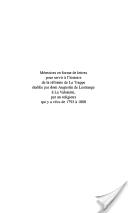 Identifiant pérenne de la notice : http://www.sudoc.fr/185829899Type(s) de contenu (modes de consultation) : TexteTitre : Rétractation commune des intrus ou jureurs retirés dans le monastère de la Val Sainte de Notre Dame de la Trappe, au Canton de Fribourg, en Suisse (8 mai 1796)Alphabet du titre : latinAuteur(s) : Dargnies, Nicolas-Claude (1761-1824). AuteurDate(s) : [1796]Langue(s) : françaisPays : pays inconnuEditeur(s) : [S.l. : s.n.], [1796]Description : [1, 1 bl.], 29, [1] p. ; In-8° Notes : Contient une lettre signée frère François de Paule. - Sign. A8 B7. - Fait et signé à l'Abbaye de la maison de Dieu de la Val-Sainte de Notre Dame de la Trappe, au Canton de Fribourg, en Suisse, le 8 du mois de mai 1796 Lien(s) externe(s)Worldcat : 910633635